SURAT PERNYATAAN KEASLIAN TULISANSaya yang bertanda tangan di bawah ini :Nama			: Nafa Alifia Nabilah NIM			: P2.06.20.1.19.064Program Studi		: Prodi DIII Keperawatan TasikmalayaJUDUL	: GAMBARAN PENERAPAN KEPATUHAN MINUM OBAT PADA PASIEN DENGAN GANGGUAN HALUSINASI DI PUSKESMAS PURBARATU KOTA TASIKMALAYA Menyatakan dengan sebenarnya bahwa Karya Tulis yang saya susun ini benar-benar hasil karya sendiri, bukan merupakan pengambilan alihan tulisan atau pikiran orang lain yang saya akui sebagai tulisan atau pikiran saya sendiri.Apabila dikemudian hari dapat dibuktikan bahwa Karya tulis adalah hasil jiplakan, maka saya bersedia menerima sanksi atas perbuatan saya tersebutTasikmalaya, Juni 2022Yang Membuat Pernyataan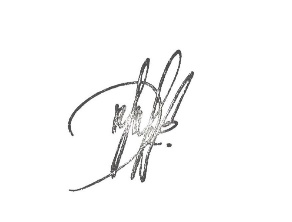 Nafa Alifia Nabilah	NIM. P2.06.20.1.19.064